Жалоба на действия Заказчика/Уполномоченного органаДоводыДовод 1. В соответствии с частью 6 статьи 31 Закона о контрактной системе заказчики не вправе устанавливать требования к участникам закупок в нарушение требований Закона о контрактной системе.Частью 2 статьи 31 Закона о контрактной системе установлено, что Правительство Российской Федерации вправе устанавливать к участникам закупок отдельных видов товаров, работ, услуг, участникам отдельных видов закупок дополнительные требования, в том числе к наличию: 1) финансовых ресурсов для исполнения контракта; 2) на праве собственности или ином законном основании оборудования и других материальных ресурсов для исполнения контракта; 3) опыта работы, связанного с предметом контракта, и деловой репутации; 4) необходимого количества специалистов и иных работников определенного уровня квалификации для исполнения контракта.Согласно части 3 статьи 31 Закона о контрактной системе перечень информации и документов, которые подтверждают соответствие участников закупок дополнительным требованиям, указанным в частях 2 и 2.1 статьи 31 Закона о контрактной системе, установлен постановлением Правительства Российской Федерации от 29.12.2021 № 2571 «О требованиях к участникам закупки товаров, работ, услуг для обеспечения государственных и муниципальных нужд и признании утратившими силу некоторых актов и отдельных положений актов Правительства Российской Федерации» (далее – Постановление № 2571).В силу абзаца 2 подпункта «а» пункта 3 Постановления № 2571 позиция приложения к Постановлению № 2571 применяется с учетом положений настоящего пункта в случае, если объект закупки включает один или несколько закупаемых товаров, работ, услуг, указанных в приложении в соответствующей позиции графы «Наименование отдельных видов товаров, работ, услуг, являющихся объектом закупки, наименование товаров, работ, услуг, являющихся объектом отдельных видов закупок».В соответствии с Извещением объектом закупки является: Выполнение работ по инженерной подготовке территории, предусмотренной к размещению в створе ул. Плесецкой, на земельном участке с кадастровым номером 78:34:0428601:9952, включая разработку проектной документации стадии РД (строительство комплекса очистных сооружений, трансформаторной подстанции, подпорной стенки, сетей электроснабжения, водоотведения, автоматизации, водопропускных труб, благоустройство)Согласно Извещению Заказчиком установлены дополнительные требования к участникам закупки: 3. 1 Требования в соответствии с позицией 17 раздела III приложения к ПП РФ от 29.12.2021 № 2571Наличие у участника закупки следующего опыта выполнения работ: 1) опыт исполнения договора строительного подряда, предусматривающего выполнение работ по строительству, реконструкции автомобильной дороги; 2) опыт исполнения договора, предусматривающего выполнение работ по капитальному ремонту автомобильной дороги; 3) опыт выполнения участником закупки, являющимся застройщиком, работ по строительству, реконструкции, капитальному ремонту автомобильной дороги.Вместе с тем Заявителем установлено, что указанные виды работ, относятся к линейному объекту (согласно сводному сметному расчету объекта строительства, строительство автомобильной дороги составляет менее 1,5% стоимость объекта, а основную часть составляет строительство очистных сооружений (капитальный объект) более 57% от стоимости объекта), а не к автомобильной дороге, и Заказчик должен был установить требования в соответствии с позицией 8 раздела II приложения к ПП РФ от 29.12.2021 № 2571Наличие у участника закупки следующего опыта выполнения работ: 1) опыт исполнения договора строительного подряда, предусматривающего выполнение работ по строительству, реконструкции линейного объекта, за исключением автомобильной дороги; 2) опыт выполнения участником закупки, являющимся застройщиком, работ по строительству, реконструкции линейного объекта, за исключением автомобильной дороги.Кроме того, Заявитель отмечает, что в соответствии с положениями Постановления № 2571 и Закона о контрактной системе заказчики должны устанавливать дополнительное требование к участникам закупок по той позиции приложения к Постановлению № 2571, которая соответствует объекту закупки.Учитывая изложенное, Заявитель приходит к выводу, что Заказчиком неправомерно установлено дополнительные требования к участникам закупки одновременно по нескольким позициям приложения к Постановлению № 2571.Таким образом, вышеуказанные действия Заказчика нарушают часть 6 статьи 31 Закона о контрактной системе и содержат признаки административного правонарушения, ответственность за совершение которого предусмотрена частью 1.4 статьи 7.30 КоАП РФ.На основании вышеизложенного просим Вас:1. Провести внеплановую проверку размещения закупки.2. Признать настоящую жалобу обоснованной.3. Выдать Заказчику предписание об устранении нарушений Федерального закона «О контрактной системе…» посредством внесения изменения в документацию.119330 г. Москва, Дружбы 4 к.1. Тел.: +7 (925) 977-77-56 E-mail: selhana@mail.ru. Сайт: https://lidcon.ru/. Экспертное сопровождение крупных закупок119330 г. Москва, Дружбы 4 к.1. Тел.: +7 (925) 977-77-56 E-mail: selhana@mail.ru. Сайт: https://lidcon.ru/. Экспертное сопровождение крупных закупок Сведения о заявителеОбщество с ограниченной ответственностью «Лидер»Адрес 119330 г. Москва, Дружбы 4 к.1ИНН/КПП9729270347/772901001Телефон89259777756E-mailSelhana@mail.ruНомер извещения0172200002523000430ИКЗ232780902552378380100103530010000414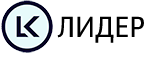 